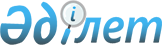 О внесении изменений в приказ Министра национальной экономики Республики Казахстан от 26 ноября 2015 года № 736 "Об утверждении Типовой формы договора о субсидировании и гарантировании в рамках Единой программы поддержки и развития бизнеса "Дорожная карта бизнеса 2020", форм Договора субсидирования, Договора гарантии, Договора о предоставлении гранта"
					
			Утративший силу
			
			
		
					Приказ Министра национальной экономики Республики Казахстан от 8 июня 2016 года № 244. Зарегистрирован в Министерстве юстиции Республики Казахстан 11 июля 2016 года № 13906. Утратил силу приказом Министра национальной экономики Республики Казахстан от 11 августа 2017 года № 299 (вводится в действие по истечении десяти календарных дней после дня его первого официального опубликования)
      Сноска. Утратил силу приказом Министра национальной экономики РК от 11.08.2017 № 299 (вводится в действие по истечении десяти календарных дней после дня его первого официального опубликования).
      ПРИКАЗЫВАЮ:
      1. Внести в приказ Министра национальной экономики Республики Казахстан от 26 ноября 2015 года 736 "Об утверждении Типовой формы договора о субсидировании и гарантировании в рамках Единой программы поддержки и развития бизнеса "Дорожная карта бизнеса 2020", форм Договора субсидирования, Договора гарантии, Договора о предоставлении гранта" (зарегистрированный в Реестре государственной регистрации нормативных правовых актов за № 12480, опубликованный 30 декабря 2015 года в Информационно-правовой системе "Әділет") следующие изменения:
      преамбулу изложить в следующей редакции:
      "В соответствии с постановлением Правительства Республики Казахстан от 31 марта 2015 года № 168 "Об утверждении Единой программы поддержки и развития бизнеса "Дорожная карта бизнеса 2020", внесении изменений в постановление Правительства Республики Казахстан от 10 июня 2010 года № 556 "О некоторых мерах по реализации Программы "Дорожная карта бизнеса 2020" и признании утратившими силу некоторых решений Правительства Республики Казахстан", постановлением Правительства Республики Казахстан от 31 июля 2015 года № 599 "О мерах по реализации Единой программы поддержки и развития бизнеса "Дорожная карта бизнеса 2020", постановлением Правительства Республики Казахстан от 19 апреля 2016 года № 234 "О некоторых мерах государственной поддержки частного предпринимательства", ПРИКАЗЫВАЮ:";
      в Типовой форме договора о субсидировании и гарантировании в рамках Единой программы поддержки и развития бизнеса "Дорожная карта бизнеса 2020", утвержденной указанным приказом:
      преамбулу изложить в следующей редакции:
      "Настоящий Договор о субсидировании и гарантировании в рамках Единой программы поддержки и развития бизнеса "Дорожная карта бизнеса 2020" (далее – Договор) заключен между:
      1) "Региональным координатором Программы":
      ________________________________________________________ в лице
      _________________________________________, действующего на основании
      ________________________________________________________________, и
      2) "Финансовым агентством":
      Акционерное общество "Фонд развития предпринимательства "Даму" в лице _______________________________, действующего на основании
      ____________________________________________________________________,
      совместно именуемыми "Стороны", а каждый в отдельности "Сторона", либо как указано выше, в соответствии с:
      постановлением Правительства Республики Казахстан от 31 марта 2015 года № 168 "Об утверждении Единой программы поддержки и развития бизнеса "Дорожная карта бизнеса 2020", внесении изменений в постановление Правительства Республики Казахстан от 10 июня 2010 года № 556 "О некоторых мерах по реализации Программы "Дорожная карта бизнеса 2020" и признании утратившими силу некоторых решений Правительства Республики Казахстан" (далее – Программа);
      Правилами субсидирования части ставки вознаграждения в рамках Единой программы поддержки и развития бизнеса "Дорожная карта бизнеса 2020" (далее – Правила субсидирования) и Правилами гарантирования по кредитам субъектов частного предпринимательства в рамках Единой программы поддержки и развития бизнеса "Дорожная карта бизнеса 2020" (далее – Правила гарантирования), утвержденными постановлением Правительства Республики Казахстан от 19 апреля 2016 года № 234 "О некоторых мерах государственной поддержки частного предпринимательства".";
       подпункт 15) пункта 1 изложить в следующей редакции:
      "15) предприниматель – субъект частного предпринимательства, в том числе начинающий молодой предприниматель, начинающий предприниматель, осуществляющий свою деятельность в соответствии с Предпринимательским Кодексом Республики Казахстан;";
      пункт 2 изложить в следующей редакции:
      "2. По условиям настоящего Договора региональный координатор Программы перечисляет финансовому агентству средства, предусмотренные для субсидирования и гарантирования за счет средств целевого трансферта из республиканского бюджета и Национального фонда Республики Казахстан, направленного в местный бюджет.";
      в форме Договора субсидирования, утвержденной указанным приказом:
      преамбулу изложить в следующей редакции:
      "Акционерное общество "Фонд развития предпринимательства "Даму" в лице ______________________________________, действующего на основании _____________, именуемое в дальнейшем "финансовое агентство", с одной стороны, и
      Акционерное общество/ТОО "банк/банк развития/лизинговая компания _______" в лице _______________________________, действующего на основании _____________, именуемое в дальнейшем "банк/лизинговая компания", с другой стороны,
      и ____________________ в лице ______________________, действующего на основании ___________________, именуемый в дальнейшем "Получатель", совместно именуемые "Стороны", а по отдельности "Сторона" либо как указано выше, заключили настоящий договор субсидирования (далее – Договор) в соответствии с:
      постановлением Правительства Республики Казахстан от 31 марта 2015 года № 168 "Об утверждении Единой программы поддержки и развития бизнеса "Дорожная карта бизнеса 2020", внесении изменений в постановление Правительства Республики Казахстан от 10 июня 2010 года № 556 "О некоторых мерах по реализации Программы "Дорожная карта бизнеса 2020" и признании утратившими силу некоторых решений Правительства Республики Казахстан" (далее – Программа);
      Правилами субсидирования части ставки вознаграждения в рамках Единой программы поддержки и развития бизнеса "Дорожная карта бизнеса 2020" (далее – Правила субсидирования), утвержденными постановлением Правительства Республики Казахстан от 19 апреля 2016 года № 234 "О некоторых мерах государственной поддержки частного предпринимательства";
      протоколом № ____ от ___________ 20___ года заседания Регионального координационного совета по ________________.";
      пункт 3 изложить в следующей редакции:
      "3. Субсидирование производится за счет средств республиканского бюджета и за счет целевого трансферта из Национального фонда Республики Казахстан в соответствии с Правилами субсидирования.";
      подпункт 1) пункта 14 изложить в следующей редакции:
      "1) не перечислять субсидии, в случае неполучения средств из республиканского бюджета и целевого трансферта из Национального фонда Республики Казахстан;";
      пункт 16 изложить в следующей редакции:
      "16. Получатель вправе:
      1) требовать от финансового агентства выплаты субсидий банку/лизинговой компании в части субсидируемой ставки вознаграждения;
      2) подать заявку на продление срока действия договора субсидирования в банк/лизинговую компанию не позднее 75 календарных дней до истечения срока действия договора субсидирования.";
      пункт 17 изложить в следующей редакции:
      "17. Банк/лизинговая компания обязан:
      1) после заключения настоящего Договора, не увеличивать ставку вознаграждения по кредиту/лизингу Получателя на весь срок действия настоящего Договора;
      2) в случае несвоевременного заключения настоящего Договора в сроки, предусмотренные в Правилах субсидирования, уведомить финансовое агентство официальным письмом с разъяснением причин задержки;
      3) осуществлять ежемесячное списание с текущего счета финансового агентства суммы субсидий по проекту Получателя на основании соответствующего уведомления финансового агентства, при этом банк/лизинговая компания не имеет права списывать с общих текущих остатков средств на счетах. В случае списания сумм субсидий с текущего счета финансового агентства для погашения субсидируемой части ставки вознаграждения по истечению 30 календарных дней со дня фактического погашения предпринимателем планового платежа по кредиту/лизингу, банк/лизинговая компания уплачивает финансовому агентству штраф в размере 100 МРП;
      4) в случае несвоевременного погашения Получателем платежа по кредиту/лизингу, в том числе несвоевременного погашения не субсидируемой части ставки вознаграждения или неисполнения Получателем в течение 3 (трех) месяцев подряд (по договору финансового лизинга – 2 (два) и более раза подряд) обязательств по оплате платежей перед банком/лизинговой компании, не производить списание средств с текущего счета финансового агентства для погашения субсидируемой части ставки вознаграждения до погашения задолженности Получателем, и уведомлять об этом финансовое агентство в течение 2 (двух) рабочих дней. В случае не уведомления/уведомления по истечению 30 календарных дней со дня наступления случаев, предусмотренных настоящим подпунктом, банк/лизинговая компания уплачивает финансовому агентству штраф в размере 100 МРП;
      5) в случае прекращения субсидирования части ставки вознаграждения по кредиту/лизингу Получателя, частичного/полного досрочного погашения основного долга по кредиту/лизингу Получателя, в течение 7 (семи) рабочих дней представить акт сверки взаиморасчетов финансовому агентству. При этом банк/лизинговая компания в акте сверки указывает суммы и даты фактического списания субсидий, а финансовое агентство указывает суммы и даты перечисления субсидий. В случае не уведомления/уведомления по истечению 30 календарных дней со дня частичного/полного досрочного погашения Получателем основного долга, банк/лизинговая компания уплачивает финансовому агентству штраф в размере 100 МРП;
      6) в случае уплаты Получателем суммы субсидий самостоятельно, в последующем, при возмещении средств финансовым агентством, производить списание соответствующей суммы субсидий на основании уведомления финансового агентства и зачислять на текущий счет Получателя;
      7) предоставлять финансовому агентству данные касательно платежной дисциплины субсидируемого кредита/лизинга Получателя;
      8) предоставлять необходимые документы для проведения мониторинга проекта, подписывать мониторинговые отчеты с финансовым агентством и Получателем;
      9) своевременно извещать финансовое агентство обо всех обстоятельствах, способных повлиять на выполнение условий настоящего Договора;
      10) не изменять сумму кредита/лизинга и (или) номинальную ставку вознаграждения по кредиту/лизингу в течение срока действия настоящего Договора;
      11) в случае принятия РКС решения о субсидировании действующего кредита/договора финансового лизинга, возместить Получателю ранее полученные комиссии, сборы и (или) иные платежи в текущем финансовом году, за исключением возможных к взиманию комиссий со стороны банка/лизинговой компании, предусмотренных Программой;
      12) в случае частичного/полного досрочного погашения основного долга по кредиту/лизингу Получателем, уведомить финансовое агентство о факте частичного/полного досрочного погашения основного долга по кредиту/лизингу.
      В случае частичного досрочного погашения основного долга по кредиту/лизингу Получателя, банк/лизинговая компания при заключении дополнительного соглашения к договору банковского займа/договору финансового лизинга, направляет финансовому агентству копию дополнительного соглашения к договору банковского займа/договору финансового лизинга с приложением соответствующего дополнительного соглашения к договору субсидирования с изменением графика погашения платежей в течение 7 (семи) рабочих дней с даты частичного погашения основного долга;
      13) в случае не получения уведомления об адресном перечислении сумм субсидий от финансового агентства, уведомить Получателя о погашении ставки вознаграждения в полном объеме;
      14) при положительном рассмотрении заявки Получателя, поступивший согласно подпункта 2 пункта 16 настоящего Договора, ходатайствовать на РКС о продлении срока действия договора субсидирования не позднее 60 календарных дней.";
      в форме Договора гарантии, утвержденной указанным приказом:
      преамбулу изложить в следующей редакции:
      "Акционерное общество "Фонд развития предпринимательства "Даму" в лице __________, действующего на основании ________, именуемое в дальнейшем "Гарант", с одной стороны,
            Акционерное общество "_______" в лице ____________, действующего на основании ________, именуемое в дальнейшем "Банк", с другой стороны, и _____________________________________________________________________
      (полное наименование Заемщика),
            в лице _____________________________________, действующего на основании _____________________________, именуемое (-ый) в дальнейшем "Заемщик", с третьей стороны,
            далее совместно именуемые Стороны, а по отдельности как указано выше или "Сторона", в соответствии с:
      постановлением Правительства Республики Казахстан от 31 марта 2015 года № 168 "Об утверждении Единой программы поддержки и развития бизнеса "Дорожная карта бизнеса 2020", внесении изменений в постановление Правительства Республики Казахстан от 10 июня 2010 года № 556 "О некоторых мерах по реализации Программы "Дорожная карта бизнеса 2020" и признании утратившими силу некоторых решений Правительства Республики Казахстан" (далее – Программа);
      Правилами гарантирования по кредитам субъектов частного предпринимательства в рамках Единой программы поддержки и развития бизнеса "Дорожная карта бизнеса 2020", утвержденными постановлением Правительства Республики Казахстан от 19 апреля 2016 года № 234 "О некоторых мерах государственной поддержки частного предпринимательства", заключили настоящий Договор гарантии (далее – Договор) о нижеследующем.";
      подпункт 6) пункта 16 изложить в следующей редакции:
      "6) в случае исполнения Гарантом обязательств по гарантии, после исполнения пункта 31 настоящего Договора в срок не позднее 20 (двадцати) рабочих дней передать Гаранту документы и информацию, удостоверяющие права требования Банка к Заемщику, и передать Гаранту права, обеспечивающие эти требования, в объеме, установленном настоящим Договором. Документы Банка передаются Гаранту в подлинниках, а в случае невозможности сделать это – в виде нотариально удостоверенных копий. Передача документов от Банка Гаранту осуществляется с составлением акта приема-передачи документов;";
      пункт 32 изложить в следующей редакции:
      "32. В случае если после исполнения пункта 31 настоящего Договора, задолженность Заемщика перед Гарантом не будет погашена/будет погашена не в полном объеме, Банк обязуется передать Гаранту, исполнившему обязательство по гарантии, все нереализованное Банком имущество, а также права по гарантиям, поручительствам и др., указанным в Кредитном договоре в качестве обеспечения исполнения обязательств Заемщика и права, принадлежащие Банку как залогодержателю по договорам с предоставлением обеспечения в объеме исполненного Гарантом обязательства.
      В течение 20 (двадцати) рабочих дней с даты исполнения пункта 31 настоящего Договора Банк обязуется передать Гаранту по акту приема-передачи следующие документы:
      оригинал или нотариально заверенную копию Кредитного договора с дополнительными соглашениями к нему;
      оригинал или нотариально заверенные копии договоров о предоставлении обеспечения с дополнительными соглашениями к ним;
      правоустанавливающие документы на залоговое имущество и иные документы по требованию Гаранта.";
      в форме Договора о предоставлении гранта, утвержденной указанным приказом:
      преамбулу изложить в следующей редакции:
      "Настоящий Договор (далее – Договор) заключен между:
      1) "Региональным координатором программы":
      _____________________________________________________________ в лице
      __________________________________, действующего на основании
      ________________________________________________________________, и
      2) "Финансовым агентством":
      Акционерное общество "Фонд развития предпринимательства "Даму" в лице ___________________________________, действующего на основании ________________________________________________________________, и
      3) Предпринимателем
      _____________________________________________________________ в лице ___________________________________, действующего на основании __________________________________________________________________,
      совместно именуемыми "Стороны", а каждый в отдельности "Сторона", либо как указано выше, в соответствии с: 
      постановлением Правительства Республики Казахстан от 31 марта 2015 года № 168 "Об утверждении Единой программы поддержки и развития бизнеса "Дорожная карта бизнеса 2020", внесении изменений в постановление Правительства Республики Казахстан от 10 июня 2010 года № 556 "О некоторых мерах по реализации Программы "Дорожная карта бизнеса 2020" и признании утратившими силу некоторых решений Правительства Республики Казахстан" (далее – Программа);
      Правилами предоставления государственных грантов в рамках Единой программы поддержки и развития бизнеса "Дорожная карта бизнеса 2020", утвержденными постановлением Правительства Республики Казахстан от 19 апреля 2016 года № 234 "О некоторых мерах государственной поддержки частного предпринимательства";
      протоколом заседания № ____ от " " ___________ 20___ года заседания Регионального координационного совета;
      приказом о выделении бюджетных средств от "___" ___________ 20___ года №_____. ";
      подпункт 3) пункта 1 изложить в следующей редакции:
      "3) предприниматель – субъект частного предпринимательства, осуществляющий свою деятельность в соответствии с Предпринимательским Кодексом Республики Казахстан;";
      приложение 4 к указанной форме Договора изложить в редакции согласно приложению к настоящему приказу.
      2. Департаменту развития предпринимательства Министерства национальной экономики Республики Казахстан обеспечить:
      1) государственную регистрацию настоящего приказа в Министерстве юстиции Республики Казахстан;
      2) направление копии настоящего приказа в печатном и электронном виде на официальное опубликование в периодические печатные издания и информационно-правовую систему "Әділет" в течение десяти календарных дней после его государственной регистрации в Министерстве юстиции Республики Казахстан, а также в Республиканский центр правовой информации в течение пяти рабочих дней со дня получения зарегистрированного приказа для включения в эталонный контрольный банк нормативных правовых актов Республики Казахстан;
      3) размещение настоящего приказа на интернет-ресурсе Министерства национальной экономики Республики Казахстан и на интернет-портале государственных органов;
      4) в течение десяти рабочих дней после государственной регистрации настоящего приказа в Министерстве юстиции Республики Казахстан представление в Юридический департамент Министерства национальной экономики Республики Казахстан сведений об исполнении мероприятий, предусмотренных подпунктами 1), 2) и 3) настоящего пункта.
      3. Контроль за исполнением настоящего приказа возложить на курирующего вице-министра национальной экономики Республики Казахстан.
      4. Настоящий приказ вводится в действие по истечении десяти календарных дней после дня его первого официального опубликования. Форма отчета о выполнении мероприятий целевой
бизнес-программы (бизнес-проекта)
      Продолжение таблицы  Форма отчета об использовании финансовых средств гранта
целевой бизнес - программы (бизнес-проекта)
      Продолжение таблицы
					© 2012. РГП на ПХВ «Институт законодательства и правовой информации Республики Казахстан» Министерства юстиции Республики Казахстан
				
Министр национальной
экономики Республики Казахстан
К. БишимбаевПриложение
к приказу Министра
национальной экономики
Республики Казахстан
от 8 июня 2016 года № 244
№ п/п
Наименование мероприятия
Срок исполнения
Фактический срок исполнения
Документы, подтверждающие исполнение мероприятия
Период использования собственных средств согласно договора
Фактический период использования собственных средств
Сумма собственных средств по договору, тенге
Фактическая сумма использования собственных средств, тенге
Подтверждающие документы
По Договору
По Договору
По Договору
Фактически использованная сумма
Фактически использованная сумма
Документы, представленные в подтверждение использования
Документы, представленные в подтверждение использования
№ п/п
Целевое назначение
Сумма гранта, тенге
Сумма собственных средств, тенге
Гранта, тенге
Собственных средств, тенге
Гранта (наименование, №, дата документа)
Собственных средств (наименование, №, дата документа)
№
Наименование мероприятия по договору
Срок исполнения по договору
Фактическая дата исполнения
Документы, представленные в подтверждение использования
Региональный координатор Программы
Финансовое агентство
Предприниматель
/______________/
/_______________/
/_____________/